Bank Statement in Accounting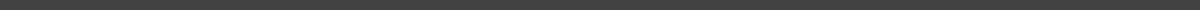 Document Type: Bank Statement
Purpose in Accounting: Provides a detailed summary of transactions within a bank account for a specified period, typically on a monthly basis.Content:Transaction Details: Includes information on deposits, withdrawals, bank charges, and interest, complete with dates, descriptions, and amounts.Opening Balance: Indicates the amount present in the account at the start of the statement period.Closing Balance: Shows the account balance at the end of the statement period.Uses in Accounting:Facilitates account reconciliation by comparing the recorded balance against the bank-reported balance, ensuring accuracy and identifying discrepancies.Essential for monitoring cash flow, providing insights into the financial health of the business by tracking revenues and expenditures.Serves as third-party verification for transactions recorded in the company’s cash account ledger, supporting the accuracy of financial records.Helps in detecting potential fraud, errors, and unauthorized transactions, safeguarding the company's assets.Aids in financial analysis and planning, contributing to effective budgeting, forecasting, and strategic decision-making.Critical for compliance and auditing purposes, offering documented evidence required for tax preparation, auditing processes, and adhering to regulatory standards.Importance:
The bank statement is a key financial document in accounting, providing an objective and comprehensive record of all transactions affecting a business’s bank account. It supports effective financial management, accountability, and compliance, playing an integral role in maintaining the financial health and integrity of a business.